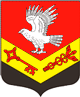 Муниципальное образование«ЗАНЕВСКОЕ  ГОРОДСКОЕ  ПОСЕЛЕНИЕ»Всеволожского муниципального района Ленинградской областиАДМИНИСТРАЦИЯПОСТАНОВЛЕНИЕ15.02.2019										    № 80д. ЗаневкаО внесении изменений в постановление администрации МО «Заневское городское поселение» от 29.12.2018 № 826  «О внесении изменений в постановление администрации МО «Заневское городское поселение» от 06.07.2018 № 397 «Об утверждении муниципальной программы Развитие физической культуры и спорта на территории муниципального образования «Заневское городское поселение» Всеволожского муниципального района Ленинградской области» на 2018-2020 годыВ соответствии с Федеральными законами от 06.10.2003 № 131-ФЗ «Об общих принципах организации местного самоуправления в Российской Федерации», от 04.12.2007 № 329-ФЗ «О физической культуре и спорте в Российской Федерации», Областным законом Ленинградской области от 30.12.2009 № 118-оз «О физической культуре и спорте в Ленинградской области», постановлением администрации муниципального образования «Заневское городское поселение» Всеволожского муниципального района Ленинградской области от 09.02.2018 № 72 «Об утверждении Порядка разработки, реализации и оценки эффективности муниципальных программ муниципального образования «Заневское городское поселение» Всеволожского муниципального района Ленинградской области, уставом муниципального образования «Заневское городское поселение» Всеволожского муниципального района Ленинградской области, администрация муниципального образования «Заневское городское поселение» Всеволожского муниципального района Ленинградской областиПОСТАНОВЛЯЕТ:В постановление администрации МО «Заневское городское поселение» от 29.12.2018 № 826 «О внесении изменений в постановление администрации МО «Заневское городское  поселение» от 06.07.2018 № 397 «Об утверждении муниципальной программы Развитие физической культуры и спорта на территории муниципального образования «Заневское городское поселение» Всеволожского муниципального района Ленинградской области» на 2018-2020 годы»  внести следующие изменения: В паспорте муниципальной программы «Развитие физической культуры и спорта на территории муниципального образования «Заневское городское поселение» Всеволожского муниципального района Ленинградской области» на 2018-2021 годы»:	в строке «Объемы бюджетных ассигнований муниципальной программы», слова «Объемы бюджетных ассигнований муниципальной программы (в тыс. руб.) Всего: 130 738,2 2018 г. – 7 720,2 1 квартал – 1 051,1 2 квартал – 1 123,0 3 квартал – 4 271,0 4 квартал – 1 275,1» заменить на слова «Объемы бюджетных ассигнований муниципальной программы(в тыс. рублей) Всего: 127 202,3 2018 г. – 4 184 ,3 1 квартал – 1006,7 2 квартал – 1006,7 3 квартал – 1164,2 4 квартал – 1006,7»;	в строке «Строительство открытого плоскостного физкультурно-спортивного комплекса дер. Янино – 1 Всеволожского района (в тыс. руб.)» слова «2018 г. – 2 747,0 3 квартал – 2 747,0» - исключить;	в строке «Осуществление строительного контроля за выполнением работ по строительству открытого плоскостного физкультурно-спортивного комплекса дер. Янино – 1  Всеволожского района (в тыс. руб.)» слова «Осуществление строительного контроля за выполнением работ по строительству открытого плоскостного физкультурно-спортивного комплекса дер. Янино – 1  Всеволожского района (в тыс. руб.) 2018 г. – 946, 2» заменить на слова «Осуществление строительного контроля за выполнением работ по строительству открытого плоскостного физкультурно-спортивного комплекса дер. Янино – 1  Всеволожского района (в тыс. руб.) 2018 г. – 157,3».В раздел 4 «Перечень и характеристики основных мероприятий муниципальной программы и целевых программ с указанием сроков их реализации и ожидаемых результатов, а также сведения о взаимосвязи мероприятий и результатов их выполнения с целевыми индикаторами и показателями муниципальной программы» внести следующие изменения:в строке «Строительство открытого плоскостного физкультурно-спортивного комплекса дер. Янино – 1 Всеволожского района (в тыс. руб.)» слова «2018 г. – 2 747,0 3 квартал – 2 747,0» - исключить;	в строке «Осуществление строительного контроля за выполнением работ по строительству открытого плоскостного физкультурно-спортивного комплекса дер. Янино – 1  Всеволожского района (в тыс. руб.)» слова «Осуществление строительного контроля за выполнением работ по строительству открытого плоскостного физкультурно-спортивного комплекса дер. Янино – 1  Всеволожского района (в тыс. руб.) 2018 г. – 946, 2» заменить на слова «Осуществление строительного контроля за выполнением работ по строительству открытого плоскостного физкультурно-спортивного комплекса дер. Янино – 1  Всеволожского района (в тыс. руб.) 2018 г. – 157,3».В разделе 11 «Информация по ресурсному обеспечению программы» слова «Расходы на реализацию программы из местного бюджета в тыс. рублей составят: Всего: 130 738,2 2018 г. – 7 720,2 1 квартал – 1 051,1 2 квартал – 1 123,0 3 квартал – 4 271,0 4 квартал – 1 275,1 заменить на слова «Расходы на реализацию программы из местного бюджета в тыс. рублей составят: Всего: 127 202,3 2018 г. – 4 184 ,3 1 квартал – 1006,7 2 квартал – 1006,7 3 квартал – 1164,2 4 квартал – 1006,7».2. Настоящее постановление подлежит официальному опубликованию в газете «Заневский вестник».3. Настоящее постановление вступает в силу со дня его официального опубликования.4. Контроль за исполнением настоящего постановления возложить на заместителя главы администрации по общим и социальным вопросам Вандышеву О.В. Глава администрации							       А.В. Гердий